Guelph SoccerRep Festival/Tournament Authorization FormTeam: Coach: Telephone:Date:Gender/Ape Division:Manager:Tournament Name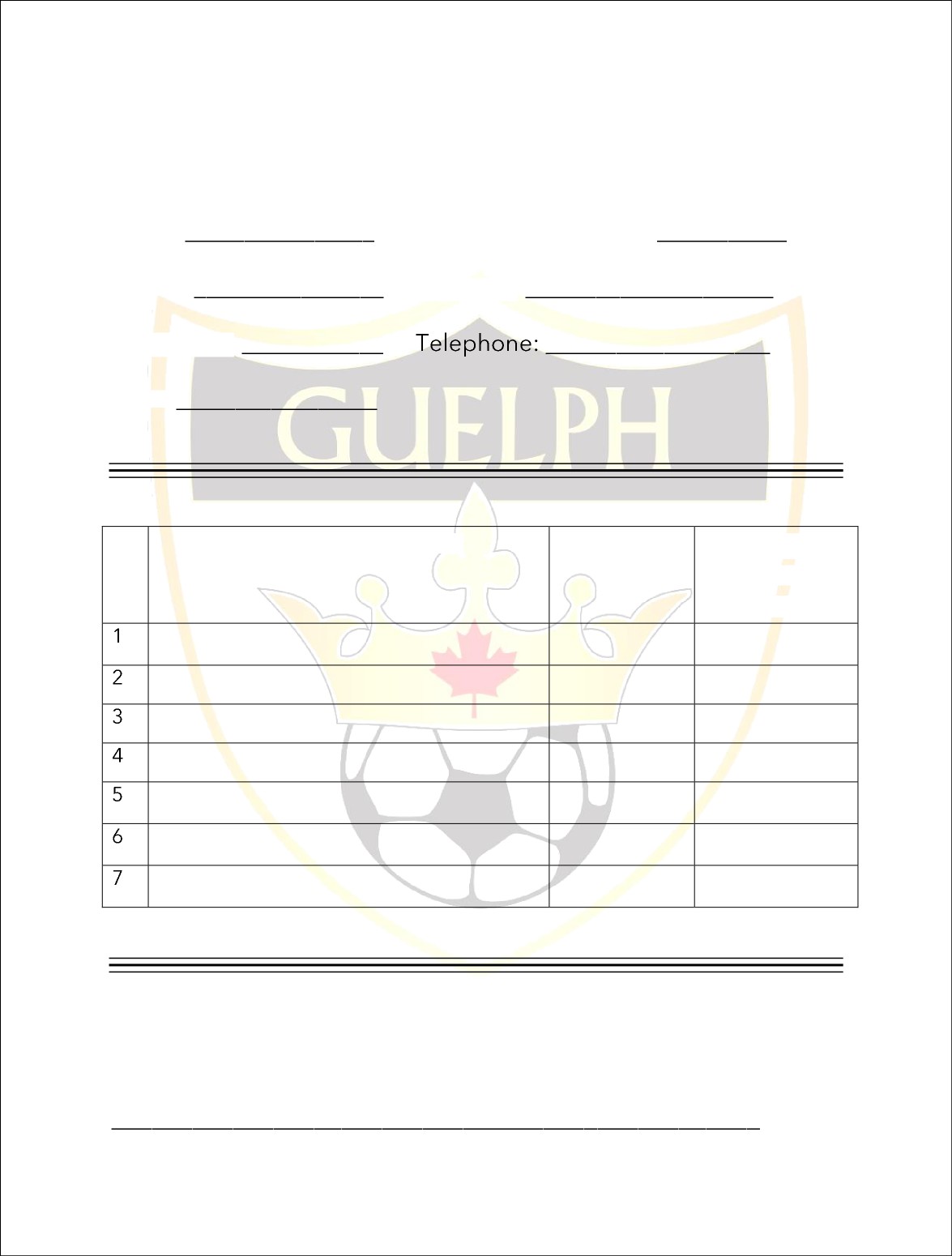 Club Approval Name and Signature:Date(s)		Age Division Entered